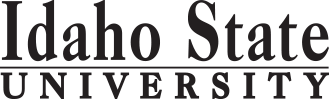                                                                                                                                                                                                 Form Revised 4.14.2017Course Subject and TitleCr. Min. Grade*GE, UU or UM**Sem. OfferedPrerequisiteCo RequisiteCo RequisiteCo RequisiteCo RequisiteCo RequisiteCo RequisiteSemester OneSemester OneSemester OneSemester OneSemester OneSemester OneSemester OneSemester OneSemester OneSemester OneSemester OneSemester OneGE Objective 1: ENGL 1101 English Composition3C-GEF,S,SuAppropriate placement scoreAppropriate placement scoreAppropriate placement scoreGE Objective 5: GEOL 1100 Dynamic Earth (lecture only)OR  GEOL 1101 Physical Geology (lecture only)3C-GEF, S, ASuGEOL 1110 Physical Geol for Scientists Lab1GEF, SGEOL 1100 or GEOL 1101                 GE Objective 3: MATH 1153 recommended*3GEF, S, SuAppropriate Placement ScoreAppropriate Placement ScoreGE Objective 5: BIOL 1101 & BIOL 11101 L General Biology I4F, S, SuMATH 1108/appropriate scoreMATH 1108/ app.score, BIOL 1101LMATH 1108/ app.score, BIOL 1101LMATH 1108/ app.score, BIOL 1101LMATH 1108/ app.score, BIOL 1101LMATH 1108/ app.score, BIOL 1101LMATH 1108/ app.score, BIOL 1101LElectives1F,S,Su                                                                                            Total15Semester TwoSemester TwoSemester TwoSemester TwoSemester TwoSemester TwoSemester TwoSemester TwoSemester TwoSemester TwoSemester TwoSemester TwoGE Objective 1: ENGL 1102 Critical Reading and Writing3C-GEF,SENGL 1101 or equivalentBIOL 1102 Biology and Lab II4F, SBIOL 1101BIOL 1102LBIOL 1102LBIOL 1102LBIOL 1102LBIOL 1102LBIOL 1102LGE Objective 43GEF, S, SuMATH 1147 Pre-calculus ^5(C-)F, S, SuAppropriate Placement ScoreAppropriate Placement ScoreAppropriate Placement Score                                                                                            Total15Semester ThreeSemester ThreeSemester ThreeSemester ThreeSemester ThreeSemester ThreeSemester ThreeSemester ThreeSemester ThreeSemester ThreeSemester ThreeSemester ThreeGEOL 3306 Environmental Geology3UMFGEOL 1100 or 1101GEOL 4403 Principles of GIS3UMF, SGEOL 4403LGEOL 4403LGEOL 4403LGEOL 4403LGEOL 4403LGEOL 4403LBIOL 2209/L General Ecology4F, SBIOL 1101 and BIOL 1102BIOL 2209LBIOL 2209LBIOL 2209LBIOL 2209LBIOL 2209LBIOL 2209LGE Objective 6: ECON 2201 Principles of Macroeconomics3GEF,S,SuElectives2                                                                                             Total15Semester FourGE Objective 2: COMM 1101 Principles of Speech3GEF, SCHEM 1111 and 1111L General Chemistry I5GEF, S, SuMATH 1143 or 1147 or equivalentMATH 1143 or 1147 or equivalentMATH 1143 or 1147 or equivalentMATH 1143 or 1147 or equivalentCHEM 1111LCHEM 1111LCHEM 1111LGEOL 2210 Earth in Space and Time3F,SGEOL 1100 or 1101 with a C or better, GEOL 1110GEOL 1100 or 1101 with a C or better, GEOL 1110GEOL 1100 or 1101 with a C or better, GEOL 1110GEOL 1100 or 1101 with a C or better, GEOL 1110GEOL 1100 or 1101 with a C or better, GEOL 1110GEOL 1100 or 1101 with a C or better, GEOL 1110GEOL 1110GEOL 3315 Evolution of Earth’s Surface4UMSGEOL 1100 or 1101 with a C or better, GEOL 1110GEOL 1100 or 1101 with a C or better, GEOL 1110GEOL 1100 or 1101 with a C or better, GEOL 1110GEOL 1100 or 1101 with a C or better, GEOL 1110GEOL 1100 or 1101 with a C or better, GEOL 1110GEOL 1100 or 1101 with a C or better, GEOL 1110GEOL 1110                                                                                             Total16Semester FiveGEOL 4410 Science in American Society2UMAFJunior standing and permission of instructorJunior standing and permission of instructorJunior standing and permission of instructorJunior standing and permission of instructorJunior standing and permission of instructorPOLS 4455 Environmental Politics and Policy3UMDSet A: Select one course3UMF,S, DSee catalogECON 2202 Principles of Microeconomics3F,S,SuGE Objective 6 Sociology 1101 suggested3GEF,S,SuElectives1                                                                                              Total15Semester SixGEOL 4416 Global Environmental Change 3UMASBIOL 2209 and GEOL 3306PHIL 4455 Environmental Ethics *3UMR1Set B: Select one course**3UMF,S,D, RSee catalogGE Objective 7 or 83GEF,S,SuSee catalogElectives 3                                                                                              Total15Semester SevenHIST 4430 Global Environmental History3UMR2Set B:Select one course**3UMF,S,D,RSee catalogGE Objective 93GEF,S,SuSee catalogElectives 3UUF,S,SuSee catalogObjective 43GEF,S,Su                                                                                              Total                                        15Semester EightGEOL 4492 Earth and Environmental Systems Seminar1UMSJunior or senior standingSet B: Select one course**3UMF,S,D,RSee catalogUpper Division Electives 3UUF,S,SuSee catalogElectives7F,S,SuSee catalog                                                                                              Total                                              14*GE=General Education Objective, UU=Upper Division University, UM= Upper Division Major**See Course Schedule section of Course Policies page in the e-catalog (or input F, S, Su, etc.)*GE=General Education Objective, UU=Upper Division University, UM= Upper Division Major**See Course Schedule section of Course Policies page in the e-catalog (or input F, S, Su, etc.)*GE=General Education Objective, UU=Upper Division University, UM= Upper Division Major**See Course Schedule section of Course Policies page in the e-catalog (or input F, S, Su, etc.)*GE=General Education Objective, UU=Upper Division University, UM= Upper Division Major**See Course Schedule section of Course Policies page in the e-catalog (or input F, S, Su, etc.)*GE=General Education Objective, UU=Upper Division University, UM= Upper Division Major**See Course Schedule section of Course Policies page in the e-catalog (or input F, S, Su, etc.)*GE=General Education Objective, UU=Upper Division University, UM= Upper Division Major**See Course Schedule section of Course Policies page in the e-catalog (or input F, S, Su, etc.)*GE=General Education Objective, UU=Upper Division University, UM= Upper Division Major**See Course Schedule section of Course Policies page in the e-catalog (or input F, S, Su, etc.)*GE=General Education Objective, UU=Upper Division University, UM= Upper Division Major**See Course Schedule section of Course Policies page in the e-catalog (or input F, S, Su, etc.)*GE=General Education Objective, UU=Upper Division University, UM= Upper Division Major**See Course Schedule section of Course Policies page in the e-catalog (or input F, S, Su, etc.)*GE=General Education Objective, UU=Upper Division University, UM= Upper Division Major**See Course Schedule section of Course Policies page in the e-catalog (or input F, S, Su, etc.)*GE=General Education Objective, UU=Upper Division University, UM= Upper Division Major**See Course Schedule section of Course Policies page in the e-catalog (or input F, S, Su, etc.)*GE=General Education Objective, UU=Upper Division University, UM= Upper Division Major**See Course Schedule section of Course Policies page in the e-catalog (or input F, S, Su, etc.)2017-2018 Major RequirementsCR2017-2018 GENERAL EDUCATION OBJECTIVESSatisfy Objectives 1,2,3,4,5,6 (7 or 8) and 92017-2018 GENERAL EDUCATION OBJECTIVESSatisfy Objectives 1,2,3,4,5,6 (7 or 8) and 92017-2018 GENERAL EDUCATION OBJECTIVESSatisfy Objectives 1,2,3,4,5,6 (7 or 8) and 92017-2018 GENERAL EDUCATION OBJECTIVESSatisfy Objectives 1,2,3,4,5,6 (7 or 8) and 92017-2018 GENERAL EDUCATION OBJECTIVESSatisfy Objectives 1,2,3,4,5,6 (7 or 8) and 92017-2018 GENERAL EDUCATION OBJECTIVESSatisfy Objectives 1,2,3,4,5,6 (7 or 8) and 936  cr. minMAJOR REQUIREMENTS62-631. Written English  (6 cr. min)                                ENGL 11011. Written English  (6 cr. min)                                ENGL 11011. Written English  (6 cr. min)                                ENGL 11011. Written English  (6 cr. min)                                ENGL 11011. Written English  (6 cr. min)                                ENGL 11011. Written English  (6 cr. min)                                ENGL 11013Core Courses                                                                                     ENGL 1102                                                                                    ENGL 1102                                                                                    ENGL 1102                                                                                    ENGL 1102                                                                                    ENGL 1102                                                                                    ENGL 11023GEOL 1100 Dynamic Earth OR GEOL 1101 Physical Geology (lecture)                                                                             ( 3 cr counted in Objective 5)GEOL 1100 Dynamic Earth OR GEOL 1101 Physical Geology (lecture)                                                                             ( 3 cr counted in Objective 5)2. Spoken English   (3 cr. min)                               COMM 11012. Spoken English   (3 cr. min)                               COMM 11012. Spoken English   (3 cr. min)                               COMM 11012. Spoken English   (3 cr. min)                               COMM 11012. Spoken English   (3 cr. min)                               COMM 11012. Spoken English   (3 cr. min)                               COMM 11013GEOL 1100 Dynamic Earth OR GEOL 1101 Physical Geology (lecture)                                                                             ( 3 cr counted in Objective 5)GEOL 1100 Dynamic Earth OR GEOL 1101 Physical Geology (lecture)                                                                             ( 3 cr counted in Objective 5)3. Mathematics      (3 cr. min)                                MATH 1153 3. Mathematics      (3 cr. min)                                MATH 1153 3. Mathematics      (3 cr. min)                                MATH 1153 3. Mathematics      (3 cr. min)                                MATH 1153 3. Mathematics      (3 cr. min)                                MATH 1153 3. Mathematics      (3 cr. min)                                MATH 1153 3BIOL 1101 and BIOL 1101 L General Biology I and Lab                                                                               (4 cr counted in Objective 5)BIOL 1101 and BIOL 1101 L General Biology I and Lab                                                                               (4 cr counted in Objective 5)4. Humanities, Fine Arts, Foreign Lang.    (2 courses; 2 categories; 6 cr. min)4. Humanities, Fine Arts, Foreign Lang.    (2 courses; 2 categories; 6 cr. min)4. Humanities, Fine Arts, Foreign Lang.    (2 courses; 2 categories; 6 cr. min)4. Humanities, Fine Arts, Foreign Lang.    (2 courses; 2 categories; 6 cr. min)4. Humanities, Fine Arts, Foreign Lang.    (2 courses; 2 categories; 6 cr. min)4. Humanities, Fine Arts, Foreign Lang.    (2 courses; 2 categories; 6 cr. min)4. Humanities, Fine Arts, Foreign Lang.    (2 courses; 2 categories; 6 cr. min)GEOL 1110 Physical Geology for Scientists Lab1GEOL 3306 Environmental Geology 3GEOL 3315 Evolution of the Earth’s Surface45. Natural Sciences         (2 lectures-different course prefixes, 1 lab; 7 cr. min)5. Natural Sciences         (2 lectures-different course prefixes, 1 lab; 7 cr. min)5. Natural Sciences         (2 lectures-different course prefixes, 1 lab; 7 cr. min)5. Natural Sciences         (2 lectures-different course prefixes, 1 lab; 7 cr. min)5. Natural Sciences         (2 lectures-different course prefixes, 1 lab; 7 cr. min)5. Natural Sciences         (2 lectures-different course prefixes, 1 lab; 7 cr. min)5. Natural Sciences         (2 lectures-different course prefixes, 1 lab; 7 cr. min)GEOL 4403 Principles of Geographic Information Systems3GEOL 1100 or GEOL 1101GEOL 1100 or GEOL 1101GEOL 1100 or GEOL 1101GEOL 1100 or GEOL 1101GEOL 1100 or GEOL 1101GEOL 1100 or GEOL 11013GEOL 4416 Global Environmental Change3BIOL 1101 and BIOL 1101 LabBIOL 1101 and BIOL 1101 LabBIOL 1101 and BIOL 1101 LabBIOL 1101 and BIOL 1101 LabBIOL 1101 and BIOL 1101 LabBIOL 1101 and BIOL 1101 Lab4GEOL 4492 Earth and Environmental Systems Seminar1BIOL 1102 and BIOL 1102L General Biology II and Lab46. Behavioral and Social Science        (2 courses-different prefixes; 6 cr. min)6. Behavioral and Social Science        (2 courses-different prefixes; 6 cr. min)6. Behavioral and Social Science        (2 courses-different prefixes; 6 cr. min)6. Behavioral and Social Science        (2 courses-different prefixes; 6 cr. min)6. Behavioral and Social Science        (2 courses-different prefixes; 6 cr. min)6. Behavioral and Social Science        (2 courses-different prefixes; 6 cr. min)6. Behavioral and Social Science        (2 courses-different prefixes; 6 cr. min)BIOL 2209 and BIOL 2209L General Ecology and Lab4ECON 2201ECON 2201ECON 2201ECON 2201ECON 2201ECON 22013CHEM 1111 and CHEM 1111L General Chemistry I and Lab5SOC 1101 suggestedSOC 1101 suggestedSOC 1101 suggestedSOC 1101 suggestedSOC 1101 suggestedSOC 1101 suggested3MATH 1147 (or MATH 1143 & 1144) Precalculus^5One Course from EITHER Objective 7 OR  8                    (1course;  3 cr. min)One Course from EITHER Objective 7 OR  8                    (1course;  3 cr. min)One Course from EITHER Objective 7 OR  8                    (1course;  3 cr. min)One Course from EITHER Objective 7 OR  8                    (1course;  3 cr. min)One Course from EITHER Objective 7 OR  8                    (1course;  3 cr. min)One Course from EITHER Objective 7 OR  8                    (1course;  3 cr. min)One Course from EITHER Objective 7 OR  8                    (1course;  3 cr. min)Required Courses for B.A.7. Critical Thinking7. Critical Thinking7. Critical Thinking7. Critical Thinking7. Critical Thinking7. Critical ThinkingECON 2201 Principles of Macroeconomics ( 3 cr counted in Objective 6)ECON 2201 Principles of Macroeconomics ( 3 cr counted in Objective 6)7. Critical Thinking7. Critical Thinking7. Critical Thinking7. Critical Thinking7. Critical Thinking7. Critical ThinkingECON 2202 Principles of Microeconomics38. Information Literacy   8. Information Literacy   8. Information Literacy   8. Information Literacy   8. Information Literacy   8. Information Literacy   GEOL 2210 Earth in Space and Time39. Cultural Diversity                                                             (1 course;  3 cr. min)9. Cultural Diversity                                                             (1 course;  3 cr. min)9. Cultural Diversity                                                             (1 course;  3 cr. min)9. Cultural Diversity                                                             (1 course;  3 cr. min)9. Cultural Diversity                                                             (1 course;  3 cr. min)9. Cultural Diversity                                                             (1 course;  3 cr. min)9. Cultural Diversity                                                             (1 course;  3 cr. min)GEOL 4410 Science in American Society2MATH 1153 Statistics OR MATH 3350 Statistical Methods* ( 3 cr counted    in Objective 3)MATH 1153 Statistics OR MATH 3350 Statistical Methods* ( 3 cr counted    in Objective 3)General Education Elective to reach 36 cr. min.                        (if necessary)General Education Elective to reach 36 cr. min.                        (if necessary)General Education Elective to reach 36 cr. min.                        (if necessary)General Education Elective to reach 36 cr. min.                        (if necessary)General Education Elective to reach 36 cr. min.                        (if necessary)General Education Elective to reach 36 cr. min.                        (if necessary)General Education Elective to reach 36 cr. min.                        (if necessary)MATH 1153 Statistics OR MATH 3350 Statistical Methods* ( 3 cr counted    in Objective 3)MATH 1153 Statistics OR MATH 3350 Statistical Methods* ( 3 cr counted    in Objective 3)PHIL 4455 Environmental Ethics OR PHIL 2250 Con.Moral Prblms3                                                                                                  Total GE                                                                                                  Total GE                                                                                                  Total GE                                                                                                  Total GE                                                                                                  Total GE                                                                                                  Total GE37POLS 4455 Environmental Politics and Policy3GE Objectives - Catalog Requirements: 2017-2018 General Education Requirements (PDF)GE Objectives - Catalog Requirements: 2017-2018 General Education Requirements (PDF)GE Objectives - Catalog Requirements: 2017-2018 General Education Requirements (PDF)GE Objectives - Catalog Requirements: 2017-2018 General Education Requirements (PDF)GE Objectives - Catalog Requirements: 2017-2018 General Education Requirements (PDF)GE Objectives - Catalog Requirements: 2017-2018 General Education Requirements (PDF)GE Objectives - Catalog Requirements: 2017-2018 General Education Requirements (PDF)HIST 4430 Global Environmental History3GE Objectives - Catalog Requirements: 2017-2018 General Education Requirements (PDF)GE Objectives - Catalog Requirements: 2017-2018 General Education Requirements (PDF)GE Objectives - Catalog Requirements: 2017-2018 General Education Requirements (PDF)GE Objectives - Catalog Requirements: 2017-2018 General Education Requirements (PDF)GE Objectives - Catalog Requirements: 2017-2018 General Education Requirements (PDF)GE Objectives - Catalog Requirements: 2017-2018 General Education Requirements (PDF)GE Objectives - Catalog Requirements: 2017-2018 General Education Requirements (PDF)SET A: Select one Methods Course (Check Prerequisites!)3HIST 2291 Historian’s Craft(3)POLS 4453 Public Policy Analysis(3)SOC 3308 Sociological Methods and Social Work Research(3)MAP Credit SummaryMAP Credit SummaryMAP Credit SummaryMAP Credit SummaryMAP Credit SummaryCRCR**SET B: Select 3 courses not used to satisfy other requirements (Check Prerequisites!)9 or 10Major Major Major Major Major 62-6362-63ANTH 4402 Ecological Anthropology(3)General Education General Education General Education General Education General Education 3737ECON 3352 Environmental Economics(3)Free Electives to reach 120 creditsFree Electives to reach 120 creditsFree Electives to reach 120 creditsFree Electives to reach 120 creditsFree Electives to reach 120 credits20-2120-21GEOL/HIST 4471 Historical Geography of Idaho(3)                                                                                     TOTAL                                                                                     TOTAL                                                                                     TOTAL                                                                                     TOTAL                                                                                     TOTAL120120HIST 4432 U.S. Environmental History(3)HIST 4489 GIS for Social Sciences(3)HIST 4490 & 4490 L Cartography History & Design and Lab(4)POLS 2221 Introduction to International Relations(3)POLS 4408 Urban Spaces(3Graduation Requirement Minimum Credit ChecklistGraduation Requirement Minimum Credit ChecklistGraduation Requirement Minimum Credit ChecklistConfirmedConfirmedConfirmedConfirmedPOLS 4409 Community Planning(3)Minimum 36 cr. General Education Objectives (15 cr. AAS)Minimum 36 cr. General Education Objectives (15 cr. AAS)Minimum 36 cr. General Education Objectives (15 cr. AAS)YesYesYesYesPOLS 4453 Public Policy Analysis(3)Minimum 16 cr. Upper Division in Major (0 cr.  Associate)Minimum 16 cr. Upper Division in Major (0 cr.  Associate)Minimum 16 cr. Upper Division in Major (0 cr.  Associate)YesYesYesPOLS 4466 Public Lands Policy(3)Minimum 36 cr. Upper Division Overall (0 cr.  Associate)Minimum 36 cr. Upper Division Overall (0 cr.  Associate)Minimum 36 cr. Upper Division Overall (0 cr.  Associate)YesYesYesSOC 3335 Population and Environment(3)Minimum of 120 cr. Total (60 cr. Associate)Minimum of 120 cr. Total (60 cr. Associate)Minimum of 120 cr. Total (60 cr. Associate)yesyesyesSOC 4491 Topics in Sociology(3)Advising NotesAdvising NotesMake sure total Upper Division credits total 36Make sure total Upper Division credits total 36Department: 10/10/2017 mmc10/10/2017 mmc10/10/2017 mmc10/10/2017 mmc10/10/2017 mmc10/10/2017 mmcR1 means offered every year on a rotating basis fall or springR1 means offered every year on a rotating basis fall or springCAA or COT:06/29/2017 sf06/29/2017 sf06/29/2017 sf06/29/2017 sf06/29/2017 sf06/29/2017 sfR2 means offered every two years on a rotating basis fall or springR2 means offered every two years on a rotating basis fall or springRegistrar: *PHIL 2250 Contemporary Moral Problems is the alternative but is not Upper Division credit*PHIL 2250 Contemporary Moral Problems is the alternative but is not Upper Division credit**Set B course list may be expanded with approval of advisor**Set B course list may be expanded with approval of advisorMATH 3350 may replace MATH 1153 as a major requirement but cannot fulfill Objective 3MATH 3350 may replace MATH 1153 as a major requirement but cannot fulfill Objective 3Recommended: ENGL 3307 Professional and Technical Writing  3 crRecommended: ENGL 3307 Professional and Technical Writing  3 cr